TRABAJO DE FIN DE GRADOGUIÓN RADIOFÓNICO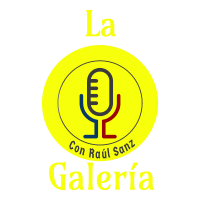 Alumno: Raúl Sanz SilvaTutor: Enrique Díaz LeónCurso: 2019/2020La Bienvenida ………………………………………………… 3El editorialLa Entrevista ………………………………………………….. 6Cuña Publicitaria 1Cuña Publicitaria 2Actuación en DirectoBroma telefónica Alejandro SanzSub sección: AtréveteCuña Publicitaria 3Actuación en DirectoEl Noticiero …………………………………………………… 18Noticia 1Noticia 2Noticia 3Noticia 4El arrebol ………………………………………………………. 22Culturalízate …………………………………………………..  28La Despedida ………………………………………………….  29La BienvenidaSUENA: “VIVA LA VIDA” COLDPLAYPresentador: Veni, Vidi, Vinci. Bienvenidos y bienvenidas a todos y todas. ¡Cuánto he deseado este momento, queridos oyentes! Probablemente haya personas que todavía no se hayan enterado de qué va la cosa, y no será porque no hemos pegado carteles. Sí, nos gusta hacernos notar. Pronto nos iras conociendo poco a poco. Mientras tanto, relájate, quítate esa preocupación que tienes en la cabeza y que tanto te atormenta. ¡Estamos aquí! para hacerte reír, para que te emociones, para que aprendas y para que te sientas informado, para que tengas un tema sobre el que hablar con el chico o la chica que te gusta o para que tengas algo que decir en esas conversaciones incómodas en el ascensor de tu bloque. Porque somos diferentes, porque queremos ser parte de tu vida igual que tú lo empiezas a ser de la nuestra. Porque queremos convertirnos en tu programa. Señoras y señores, agárrense que vienen curvas. Esto es La Galería, ¡Arrancamos!SUENA: “TITANIUM” DE DAVID GUETTA FEAT SIATú que me estás oyendo dirás que quién soy, qué hago hablando por este micrófono o incluso por qué estoy tan motivado un lunes a las ocho y media de la tarde. Realmente ni yo mismo lo sé. Serán las ganas que tiene todo el equipo de hacerte pasar un buen rato. Mi nombre es Raúl Sanz y a partir de ahora voy a acompañarte de lunes a jueves de ocho y media a nueve y media. Una hora que va a dar para mucho: entrevistas, repaso a la actualidad, agenda cultural, música, humor y ¡hasta un poco de ciencia! Nuestro programa es algo así como el almuerzo que preparas el día que invitas a toda tu familia a comer a casa. Preparado con esmero, como diría el gran Antonio Molina, y mimado al más mínimo detalle. Con un equipo de colaboradores que pronto pasaré a presentarte aunque ya te aviso que puedes encontrarte cualquier cosa. Cada día vendrá a visitarnos un artista o titiritero, según desde el lado que lo miremos. Tendremos el placer de entrevistar a las mejores voces del panorama nacional e internacional, contaremos con las actrices y los actores que llenan teatros. Artistas, deportistas, investigadores, pintores, escultores, músicos, divulgadores y hasta el panadero de mi pueblo si hace falta. Un sinfín de personas pasará por este estudio día tras día para ser entrevistados o algo parecido. Vosotros, desde casa, también podréis dejar las preguntas que estéis interesados en que os respondan con el hashtag #LaGaleria. ¡Si hay algo que quiero que tengas claro es que este programa lo hacemos entre todos! SUENA: “DISELO A LA VIDA” OPERACIÓN TRIUNFOMe habrás escuchado pronunciar antes la palabra “titiritero”. Sobre esa palabra versa mi pequeña reflexión en el día de hoy. No pretendo darte la tabarra ni nada por el estilo, pero creo que la cuestión no es para pasar desapercibido. Te aviso de que voy a empezar a ganarme el odio de algunos, mientras, otros tantos, empezarán a tacharme de “rojo”. Serán los mismos que dentro de días utilizarán twitter para llamarme “facha”. No se preocupen por mí, si es que pensaban hacerlo, se a lo que me expongo. El editorial El arte, como tal, es una forma de manifestación del ser humano, donde busca comunicar sus ideas, pensamientos o emociones. A lo largo de la historia las distintas sociedades han ido conociendo multitud de manifestaciones artísticas a través de las cuales han podido aumentar su nivel intelectual y cultural además de recibir una especie de vía de escape ante tanta dictadura y  métodos de control por parte de nuestros gobernantes. Son precisamente estos últimos quienes también han querido sumarse o apoderarse del mismo para hacer llegar sus mensajes a los ciudadanos que consideran de su propiedad. Pero, el arte es mucho más inteligente que eso. El arte, ese que se escribe con mayúsculas, permanece por encima de cualquier intento de adoctrinamiento.En el día de ayer la formación política VOX publicó un tweet en sus redes sociales en el que decían lo siguiente: “España puede vivir sin sus titiriteros, pero no sin sus agricultores y ganaderos”. El actor sevillano Paco León respondió al tweet considerándolo un “delito de odio”. Según el artista, esto no lo puede decir un partido que quiera considerarse demócrata. Permítanme alzar El Grito para dirigirme a todos aquellos que consideran innecesario el arte. No dejes de soñar, no dejes que esas palabras conviertan a nuestra sociedad en un auténtico Guernica. El arte, querido amigo, como tú bien sabes: es necesario. Para embellecer el mundo, para hacernos sensibles y comprensibles o para aprender un lenguaje universal. ¿Tendrían sentido las últimas horas del día sin una Noche Estrellada? La Persistencia de la Memoria, nos hace darnos cuenta del sinsentido de las palabras de algunos. Si tiene algo positivo las declaraciones de un partido que se considera demócrata, es ese contra ataque que podemos brindarle. Que esto suponga un auténtico Renacimiento del arte. Si hasta El David de Miguel Ángel se quedó aún más de piedra al oír esas palabras, sin ningún ápice de Piedad.Cuando ya no quede nada, cuando las calles sean oscuras y se llenen de penumbra. Cuando nos inunde el desasosiego y nos cueste ver salir el sol. Cuando en las tardes de verano no haya abuelas sentadas en las puertas de sus casas. Cuando en los patios de vecinos no se escuche ni el sonido del puchero que empieza a hervir. Cuando el mundo grite basta. ¿A dónde pretendes que acudamos? Benditos titiriteros. La entrevistaSUENA: “FURTHER UP” DE PITBULL¡Amigos! Está a punto de producirse el primer momentazo de la tarde. Desde que anunciamos el estreno del programa en nuestras redes sociales os hemos ido dando pistas sobre quien sería nuestro primer invitado o invitada. Pues bien, esa persona ¡acaba de llegar a nuestro estudio de radio! Está justo detrás de la mampara de cristal que separa el estudio del pasillo. Ese pasillo en el que se suceden carreras de un lado para otro. ¡Y viene con su guitarra! Tampoco adelanto nada si digo que se dedica al mundo de la música, ya os lo dijimos hace tiempo. Os juro que me empiezan a temblar las piernas porque en la vida imaginaría que podría llegar a entrevistar a este icono de la música. Pónganse aún más cómodos porque van a disfrutar de música en directo, una música que se agarra al alma y, a veces, hasta te la desgarra. Os doy la última pista, ¡es una chica! Ella ni se imagina los nervios que puedo tener yo ahora mismo. Acaba de saludar al director de nuestro programa y les juro que estoy embobado mirándola. ¿Saben una cosa que siempre me pasa cuando voy a conocer a alguien famoso? Me imagino previamente cómo tiene que oler. Siempre, no sé por qué. Yo siempre he pensado que los famosos huelen diferente al resto, y no porque se echen un perfume “de gama alta”, como dicen de los teléfonos móviles. Hablando de teléfono móvil, me he dejado el mío en la taquilla. ¿Cómo me hago yo ahora una foto con esta mujer? Hagamos una cosa, nos vamos a publicidad y en seguida arrancamos la entrevista. ¡No se muevan, vienen sorpresas!INTRO CUÑA PUBLICITARIA 1INTRO CUÑA PUBLICITARIA 2SUENA: “SEPTEMBER” EARTH, WIND & FIREYa estamos de vuelta queridos oyentes. Nos habéis preguntado durante la pausa por nuestras redes sociales si finalmente me había hecho la foto con nuestra invitada o no. Tengo que decirles que sí y que cuando termine el programa de hoy la colgaré en mi instagram. Por cierto, si aún no me sigues en instagram no sé a qué esperas: @raulsanz4. Allí te cuento de todo relacionado al programa.FADE IN/OUTVamos a empezar la entrevista, si os parece, de una forma un tanto especial. Como sabéis, nuestra primera invitada es una sorpresa para todos vosotros. Se hizo muy famosa desde muy pequeña por su voz y su forma exquisita de componer. Si hemos llegado hasta aquí sin desvelar de quien se trata, ¿qué más da esperar un poco más? A los que estáis en casa, relajaos. A los que vais en el coche, muchísima atención a la carretera, pero también relájate. A los abuelos y a los niños, dejad lo que estáis haciendo por un momento. Cuando quieras. ROCÍO CANTA CANCIÓN EN DIRECTO¡Rocío Herrero, muy buenas tardes! ¡Qué fantasía! Como diría un amigo mío. Es un privilegio poder tenerte como madrina de este programa. Permíteme que te diga antes de empezar que me declaro un fan incondicional de tu música. La primera vez que fui a verte era un adolescente y fue en un festival en verano, recuerdo un calor tremendo. Fue en Sevilla y ya te puedes imaginar lo que eso supone. Pero aún así, ahí estuvimos mis primos y yo, al pie del cañón para verte bien cerquita y tengo que decir que desde entonces te convertiste en algo así como mi amor platónico. Hoy vienes al programa para presentar tu nuevo trabajo. Luego un poco más tarde nos volverás a cantar, pero esta vez el single de tu nuevo disco y además lo estrenas a tu público en nuestro programa lo cual es digno de agradecer. Me dicen que las redes están ardiendo porque nadie se esperaba que fueses a presentar hoy mismo el single, si no me equivoco quedan dos días para que salga a la luz el disco completo.Rocío: Sí, así es. Hoy estreno el single con vosotros. Ni yo misma tenía pensado hacerlo hasta esta mañana, pero después de ver la ilusión que habéis puesto por que hoy esté aquí con vosotros he pensado: ¿por qué no?Como digo, en dos días podréis escuchar el disco entero y además tus fans van a tener la oportunidad de verte en persona porque, después de varios años, vuelves a hacer firma de discos. ¿Cómo es que vuelves a hacerlas? Y sobre todo, ¿qué se siente al estar en una firma y saber que puedes incluso tocar a tus fans?Rocío: La sensación es increíble. El simple hecho de poder dedicarles unas palabras de agradecimiento mirándoles a los ojos ya hace que todo merezca la pena. Vuelvo a las firmas básicamente porque me apetecía, soy consciente de que mis firmas atraen a muchísimo público, muchas colas de personas y demás. Pero creo que merece la pena. Tengo que decir que yo mismo fui a una de tus firmas y la cantidad de personas que había era una auténtica barbaridad. No entendía cómo la gente incluso acampaba dos días antes para poder ser los primeros en verte. Es una auténtica locura, ¿no crees?Rocío: Si hasta yo misma me sigo sorprendiendo, Raúl. La verdad es que sí, jamás me cansaré de darle las gracias a todos mis fans.Vamos a hablar ahora, si te parece, de tu nuevo disco. Hablas de él como la vuelta a tus orígenes. Has vuelto a componer tú todos los temas, te ha llevado un año y medio si no me equivoco. ¿Qué esperas de este disco? ¿En qué se diferencia de los demás?Rocío: Creo que, como tú has dicho, es la vuelta a mis orígenes. En este tiempo que he estado componiendo me han pasado cosas, algunas buenas y otras malas, como la pérdida de seres queridos, que ha hecho que tenga esa inspiración y esas historias que contar. Creo que el disco se diferencia del resto en la intimidad que muestro en él. Creo que he dejado que la música saque de mí hasta lo más personal.Dices que en este periodo que has estado componiendo has tenido algún que otro bache, ¿no es así?Rocío: Sí, bueno. La pérdida de mi padre ha sido bastante impactante para mí, más incluso de lo que esperaba. Agradezco a la música el hecho de haberme evadido, por así decirlo, de los momentos de tristeza.Fue gracias a tu padre el hecho de que tú empezaras a componer. Él, querido público, por si no lo saben, fue compositor, aunque siempre se mantuvo al margen de la fama. Dices que cuando tenías seis años te regalo tu primera guitarra. ¿Aún la conservas?Rocío: Pues sí, la tengo además colgada en la pared en una habitación de mi casa.¿Qué recuerdas de tus primeros acordes junto a tu padre?Rocío: Recuerdo que me costaba muchísimo, me dolían los dedos, pero a la vez me encantaba sentarme en el salón de casa con mi padre a componer canciones y a la vez a aprender acordes, esos momentos nunca se olvidan.En otras entrevistas te he escuchado decir que siempre tuviste súper claro el dedicarte a la música. De hecho, al terminar los estudios obligatorios, por así decirlo, lo que hoy se consideraría la ESO, hiciste las pruebas de acceso al conservatorio. ¿No es así?Rocío: Sí, creo que fue la mejor decisión que he tomado en mi vida. Sabía que mi sitio era la música y decidí no mentirme a mí misma. Aposté por ella y desde entonces trabajo día a día en la profesión más bonita del mundo, a mi parecer.Pero no solo la música rodea tu vida, me ha dicho un “pajarito” que desde hace unos meses practicas dos nuevas aficiones, ¡cuéntanos un poco más!Rocío: La repostería es una de ellas. Tengo que reconocer que al principio era un auténtico desastre. Con tanto confinamiento me ha sido imposible no adentrarme en el mundo de la repostería. Además es algo que llevaba tiempo queriéndolo hacer, pero, por suerte o por desgracia paraba muy poco en casa y realmente no tenía tiempo para poder dedicarme a eso.Y el otro hobbie al que te has aficionado tiene que ver nada más ni nada menos que con la agricultura, ¿es eso cierto?Rocío: Así es, he cultivado mi propio huerto en la azotea de mi casa. Es una especie de huerto ecológico, y no te creas que no tiene su trabajo. Estoy contentísima a la vez que aprendiendo un montón de cosas nuevas relacionadas con la agricultura. Cuétanos un poco más, ¿qué tienes sembrado?Rocío: He empezado un poco por lo más básico: tomates y lechugas. Pero no descarto ir un poco más allá. Me resulta gracioso que me hagas estas preguntas.Aquí en La Galería, por si aún no se han dado cuenta en casa, nos gusta ir a lo menos usual. Como diríais los jóvenes, a lo “random”. La verdad es que me sorprende que una estrella como tú dedique el tiempo libre a plantar tomates y lechugas. ¿Te inspiras mientras trabajas en el huerto?Rocío: Pues no creas que no, sinceramente sí que lo hago. Aunque tengo que reconocer que muchas veces las canciones que me salen mientras estoy en el huerto son para que mejor ni vean la luz. Siempre he tenido la curiosidad, cambiando un poco de tema y sin venir nada a cuento, sobre cómo tiene que ser la agenda de contactos del teléfono móvil de un famoso. Ahora que te tengo delante, ¿te puedo preguntar cuantos contactos tienes?Rocío: ¿Puedo sacar el móvil en mitad de la entrevista?Faltaría másRocío: Tengo doscientos cincuenta y seis contactos.Me pongo a pensar y entre esos contactos tiene que haber gente súper famosa. Es una curiosidad que llevo teniendo desde pequeño, cómo debe ser el teléfono de un famoso. ¿Quién es la persona más famosa que puedes tener entre tus contactos?Rocío: Pues no sé, no se me ocurre ahora mismo nadie.Si yo te pidiese que me dejases tu teléfono para ver solo la lista de contactos. ¿Me lo dejarías?Rocío: Claro que sí, ¿por qué no?Me gustaría proponerte hacer una llamada a uno de esos contactos famosos que tengas en tu lista y gastarle una broma, ¿qué te parece?Rocío: Menudo lío en el que me vas a meter.¿Quién me iba a decir a mí, queridos oyentes, que iba a tener en mis manos el teléfono de uno de mis amores platónicos de mi juventud para poder llamar a quien me apeteciese? ¡Todo por La Galería! Vamos allá. ¿Qué te parece si le damos un toque por ejemplo a Alejandro Sanz? No es primo mío, por cierto, aunque cantemos muy parecido… Rocío: Llámalo, además ahora está por España si no me equivoco.¿Qué tal si le gastamos una broma? Hacemos la llamada, hablas tú y le dices que acabas de ver una noticia que titula de la siguiente forma: “Alejandro Sanz contrata para su próximo tema al letrista Leonardo Dantés”. Nuestra audiencia más joven quizás no lo conozcan, pero este ingeniero musical es conocido por grandes temas como El baile del pañuelo. Rocío, ¿te atreves?Rocío: Vamos alláSe sucede la broma telefónica con Alejandro Sanz y el presentador le dice al cantante que se anime un día a pasarse por el programaMuy majo Alejandro Sanz, ¿no?Rocío: Sí, es un amor de persona.Totalmente de acuerdo contigo, aunque siempre he pensado que no todos los artistas sois tan cercanos y agradables detrás de las cámaras y los micrófonos. Siempre tiene que haber algún “estupidillo o estupidilla”, ¿Verdad?Rocío: Como en cualquier sitio, en todos lados hay de todo.Supongo que no vas a decirme ningún nombre.Rocío: Supones bien.Nos has hablado antes del disco en general que, como hemos adelantado, queda muy poquito para que vea la luz. Pero, si hoy has venido a nuestro programa como madrina es para presentarnos tu nuevo tema. Es una especie de ante sala a ese pedazo de disco. Me llama especialmente la atención el nombre: “Raíces” ¿De qué trata la canción y por qué ese nombre?Rocío: Lo he elegido como tema principal de mi próximo disco y se trata de una vuelta a mis orígenes, por eso el nombre de “raíces”. Es una canción muy trabajada tanto vocal como musicalmente. Estoy muy contenta con ella. La melodía que he utilizado, los acordes y demás los considero novedosos en cuanto a la música que venía haciendo últimamente, se asemejan más a los que utilizaba cuando empecé como solista. ¿Es cierto que utilizaste un espejo para escribir el tema?Rocío: Sí, es un poco raro, pero sí. Me miré al espejo en uno de estos días que sientes que todo pesa demasiado sobre ti. Cogí un rotulador que tenía cerca y empecé a combinar frases y a darle una melodía con la guitarra. Supongo que a ti no te pasará, pero los que somos un poco patosos, por no decir otra cosa, en el mundo de la música, también utilizamos los días grises para componer. Todos hemos soñado con escribir unos versos y acompañarnos de la guitarra. Creo que es precisamente ese momento, en el que cantas a la vez que tocas, cuando te das cuenta de la maravillosa “mierda” que estás haciendo. Digamos, esa son las dos primeras fases. La tercera sería la de envidiaros con todas nuestras fuerzas a los artistas y compositores. La cuarta es el conformarnos, dedicarnos a lo que se nos da bien y disfrutar de vosotros y, sobretodo, con vosotros. Rocío: También nosotros hacemos “churros” de canciones. SUENA: “ATREVETE” CALLE 13¿Oyen ese pitido? Esto significa que llega algo interesante. Permíteme que de paso a uno de nuestros colaboradores que te trae algo precisamente relacionado con la composición. Querido público que nos estáis aguantando en nuestro primer programa, ¡y los que nos quedan! Tengo el placer de anunciarles que se suma a esta entrevista con la sección “Atrévete” nuestro colaborador: ¡Adrián Cabrera!Adrián: ¡Buenas tardes-noches, queridos oyentes! ¿Qué tal, cómo estáis? Mi función en este programa y en este preciso momento no es otra que poner en un aprieto a nuestra invitada de hoy. Iba a decir que para eso me pagan, pero a día de hoy no he visto nada de dinero. Como decía, vamos a poner entre las cuerdas a Rocío, pero para ello necesito vuestra ayuda. Rocío, como canta autora de reconocido prestigio, ¿te atreverías a componer en directo?Rocío: Vamos allá, ya me espero cualquier cosa de vosotros.Adrián: Ahora es el momento en el que suplico, ya ni pido, sino suplico la ayuda de los que nos estáis escuchando. Para aquellas personas que no están conduciendo, utilicen el hashtag #LaGalería1 y déjame la palabra que quieres que aparezca en la canción que va a componer nuestra invitada de hoy.Pensaba que era una especie de broma, pero no. Te veo con el ordenador encendido y con el twitter del programa en pantalla. Así que, repetimos, para aquellas personas que quieran participar: déjanos la palabra, cuanto más extraña mejor, que quieras que aparezca en la canción que va a componer Rocío. Quién sabe si de aquí sale el futuro himno del programa. Rocío, ¿habías compuesto alguna canción así?Rocío: La verdad es que no. Pensaba que no iba a componer nunca nada más raro que mi último tema que lo hice en un espejo, pero habéis superado mis expectativas. Adrián: Tenemos ya las primeras palabras y la verdad es que la gente se lo está currando en cuanto a originalidad. ¿Qué le están pidiendo a nuestra invitada por ahí?Adrián: Te cuento Raúl, por ejemplo esta, “esternocleidomastoideo”. ¿Sabes que tengo un trauma de la infancia con esa palabra? En clase de lo que por entonces se llamaba “Conocimiento del Medio”, ciencias puras, básicamente, recuerdo que tuve que hacer una exposición sobre esa palabra. Imagínate lo mal que lo pasé cada vez que la pronunciaba. La profesora incluso se reía, fue un auténtico show. Adrián: Espérate que todavía se nos pone el presentador a llorar en el primer día de programa. Creo que gracias a esa palabra me di cuenta que no quería estudiar nada relacionado con la ciencia, por si me la volvía a encontrar.  ¿Qué más palabras tenemos?Adrián: Creo que con cinco serán suficientes. A la lista que encabeza “esternocleidomastoideo” se suma “tenderete”.¿Puede haber algo más bonito que un tenderete? ¿Sabéis a lo que jugaba yo con mis amigos de pequeño con los tenderetes? Lo utilizábamos como pasos de Semana Santa. Por cierto, soy de un pueblo de Sevilla, Olivares, que se me ha olvidado comentárselo a la audiencia antes. Ya se podéis imaginar lo que es la Semana Santa para un sevillano. Recuerdo que poníamos marchas de Semana Santa con un altavoz y nos dedicábamos a “jugar a los pasitos”. Adrián: No, si a este paso escribe una novela antes de terminar el programa. ¿Podemos seguir con la sección si es tan amable?Faltaría másAdrián: Rocío,  a la lista de “esternocleidomastoideo” y “tenderete” vamos a sumar “detergente”, “tetrabrik” y “celofán”. Menudo debate, por cierto, con esta última palabra.Rocío, en tu tierra ¿cómo se dice “celofán” o “fiso”? Rocío: Nosotros somos más de “fiso”En la mía somos más de fiso también. Aprovechando que tienes ahí el ordenador, Adrián, ¿por qué no plantearles a nuestros oyentes una encuesta vía twitter? Quiero decir, preguntarles si dicen “fiso” o “celofán”. Adrián: ¿La idea se la has copiado a Spielberg? ¡Qué talento para las encuestas, “macho”! ¡Qué visionario!Siga con su sección si es tan amable Adrián: Rocío, te recuerdo las palabras: esternocleidomastoideo, tenderete, tetrabrik, detergente y fiso o celofán, en esta última te damos vía libre. Te pasamos tu guitarra de nuevo y deléitanos con una buena melodía.Rocío improvisa una canción con las palabras propuestas por la audiencia vía twitterDespués de haber escuchado esta maravillosa improvisación de nuestra artista invitada que nos visita hoy, y quizás nunca más por lo que le estamos haciendo pasar, nos vamos a publicidad. ¡No cambien de cadena! Volvemos en breve para escuchar por primera vez el nuevo tema de Rocío Herrero, “Raíces”.INTRO CUÑA PUBLICITARIA 3ROCÍO CANTA CANCIÓN EN DIRECTORocío, darte las gracias de nuevo por haber sido nuestra madrina de honor en este primer día de programa. ¡Qué bonito suena tu nuevo tema! No me quiero imaginar cómo será el disco que sale en unas semanas. Una última sorpresa para los fans, Rocío estará firmando discos en Sevilla, Barcelona, Madrid y Valencia. El quince de junio en el centro comercial Torre Pelli en Sevilla, en Barcelona estará el dieciséis de mayo en el Fnac Arenas de Barcelona, en Madrid estará en el Corte Inglés de San José de Valderas el dieciocho de junio y en Valencia el diecinueve de junio en El Corte Inglés Nuevo Centro. Espero que hayan apuntado todas las fechas y sitios. Rocío, te deseamos lo mejor desde el equipo, un abrazo muy fuerte y toda la suerte del mundo aunque sabemos que no la necesitas. ¡Rocío Herrero hoy en La Galería, muchas gracias!El noticieroCAMA MUSICAL: SPACE JAM – LET´S READY TO RUMBLETurno para el repaso a la actualidad más candente en nuestro panorama nacional. En esta sección os contaremos las noticias como no os la cuentan en ningún otro lugar. Vamos a conocer la información de primera mano gracias a nuestro excelente equipo de redactores que consiguen contactar con las fuentes con las que otros programas sueñan. No me alargo más, vamos a entrar de lleno pero antes déjenme presentarles al elenco de colaboradores que me acompañarán a lo largo de esta sección:FADE IN/OUTAl verso, a la palabra, comandando la noticia, nos llega desde _ (pueblo) ¡ _ s!FADE IN/OUTEl dato, la curiosidad, el que nos hace darnos cuenta de aquello que pasa desapercibido, nos llega desde _ , ¡_!FADE IN/OUTY cerrando el elenco de colaboradores, el buen humor nos llega desde _, ¡_!Vamos ahora sí a hacer repaso de los titulares que nos deja la jornada de hoy. Paco, música de informativos, seriedad y rigurosidad si eres tan amable CAMA MUSICAL: SINTONIA INFORMATIVOS (1) Presentador: China advierte que con alta probabilidad habrá un nuevo brote de Covid-19 en otoñoCo presentador: El jefe del comité de expertos para el Covid-19 en Shangái ha advertido de que con casi total probabilidad el coronavirus volverá a nuestras vidas. Ante las opiniones de algunos expertos que apuntan a que la pandemia podría finalizar en verano, desde China aseguran que en otoño volverá a haber una nueva oleada. Presentador: Quiero informar a la audiencia de que este programa ha conseguido hablar con el jefe del comité de expertos para el Coronavirus de la ciudad de Shangái. Lo tenemos al teléfono, señor Chimpún buenas tardes, ¿qué hora es allí?Humorista (Señor Chimpún): Buenas noches, os he cogido el teléfono de casualidad. Me he despertado desvelado porque he escuchado al perro ladrando y digo voy a asomarme a ver si hay algo extraño, pero qué va. El perro, que lo compramos para la comunión de mi hija la chica y ahí sigue.Se sucede una conversación entre el presentador y los colaboradores con el señor “Chimpún”. El presentador despide la llamada.Batería de preguntas para presentador:¿Cómo es eso de que el Coronavirus puede que vuelva en un futuro?¿Cómo ha sido la vuelta en China después de meses duros de confinamiento?¿Qué es lo primero que usted hizo al salir?(2) Presentador: Sigamos hablando de coronavirus, “Un alcalde de Illinois descubre a su mujer de fiesta tras pedir a la población medidas de confinamiento”Co presentador: El propio alcalde ordenó a las autoridades que acabasen con las fiestas en locales que encontrasen a su paso y, en caso de ser necesario, detener a aquellas personas que mostrasen resistencia. Para sorpresa del propio alcalde, una de las personas detenidas fue su propia esposa. (Equipo de colaboradores. Opiniones, anécdotas, etc)SUENA: “VAMONOS PA LA FERIA, CARIÑO MIO”(3) Sevilla prepara la semana del veintiuno al veintisiete de septiembre para celebrar su tradicional “feria de abril”Co presentador: Así es, la postura que mantiene el ayuntamiento de Sevilla es la de celebrar la feria de abril coincidiendo con los festejos taurinos de la feria de San Miguel. Al parecer esa sería la fecha elegida para un evento que congrega cientos de miles de personas. Septiembre se erige por tanto como mes clave para posponer todos los eventos que han sido cancelados.  (Equipo de colaboradores. Opiniones, anécdotas, etc)SUENA: “HIMNO DE LA CHAMPIONS” (4) Presentador: Vamos con un poco de deporte, parece que saltan las alarmas en Madrid: “En caso de que terminase la liga, el Atlético de Madrid no iría a la champions”Co presentador: Los del Cholo Simeone se perderían la próxima edición de la Champions League. Así lo ha decidido Rubiales y su equipo directivo. Sevilla y Real Sociedad acompañarían a Madrid y Barcelona en puestos de liga de campeones. Al parecer esto supondría un grave inconveniente en las arcas del equipo madrileño debido a las altas fichas de sus jugadores.Presentador: Creo que tenemos conexión con el Cholo Simeone, ¿no es así compañeros?(Humorista interpreta al Cholo Simeone respondiendo a una serie de preguntas. El Cholo está entrenando en ese momento y muy cabreado por la decisión que han tomado)Presentador:¿En qué momento del día le pillamos míster?¿Cómo ha recibido la noticia?¿Cree usted que esto puede suponer un grave inconveniente a las arcas del club?De darse en un futuro este problema económico del que hablamos, ¿qué medidas bajara el club para paliarlas? Presentador: Bien, hasta aquí la sección de “El Noticiero”. Agradecer a nuestro equipo de colaboradores, sin duda, un elenco de profesionales que dejan constancia de su buen hacer periodístico en cada palabra que emiten por estos micrófonos. Nótese la ironía. ¡Gracias chicos, nos vemos mañana!El arrebolSUENA: “MEGASOUNS STRACK” CIENCIA FICCIÓNNuestro programa se emite en ese momento de la tarde en el que las nubes se tiñen de rojo por entrar en contacto con los rayos del sol. Ese fenómeno se conoce como “arrebol”. Qué palabra más bonita, ¿no os lo parece? A nosotros nos encanta y una palabra tan bella merece ser el título de la siguiente sección.La ciencia siempre ha sido una especie de paradigma para aquellas personas que no la controlan. No obstante, todo el mundo sabe que es útil pero, seamos sinceros, ¿quién no se pierde entre tanto tecnicismo? O peor aún, ¿quién no se aburre entre tantas palabras extrañas que nos suenan a chino? Quizás esa sea una de las razones que ha hecho que la ciencia se aleje del ser humano. ¿Creéis que hay algún interés en que la ciudadanía no sepa sobre ciencia? Os adelanto que sí, pero de eso ya hablaremos otro día. Como es el primer día de emisión de programa y así lo hemos hecho también en otras secciones, paso a explicaros de forma resumida el por qué de esta sección. Cualquier duda que tengáis relacionada con la ciencia podéis dejárnosla en nuestras redes sociales. Cada día seleccionaremos una de ellas para que nuestro biotecnólogo a domicilio nos la resuelva. ¿Habéis oído alguna vez la palabra “divulgación”? Eso es precisamente lo que pretendemos hacer con esta sección. Hacer de la ciencia algo más ameno para que así llegue a todo el mundo. Porque, aunque no lo creas, la ciencia bien explicada puede llegar a todas partes. La ciencia es progreso, sabiduría, incluso hablan  de ella como la mayor obra colectiva de la humanidad. Presentador (P): Profesor Márquez, buenas tardes, bienvenido al programa. Todo un lujo contar con una eminencia como usted.Profesor (X): Buenas tardes, daros a vosotros las gracias por contar conmigo.P: Antes que nada, déjeme decirle a la audiencia quién es usted. Padre de Candela y Rocío, así se define nuestro científico en redes sociales. Además de ello, es licenciado en Biotecnología por la Universidad Pablo de Olavide y cuenta con dos másters en innovación científica y microbiología. La docencia ha acompañado sus investigaciones científicas, habla siempre desde el cariño sobre sus alumnos del instituto en el que desde hace doce años imparte clases. Un currículum brillante, más aún si a ello sumamos su habilidad comunicativa, otro de los motivos por el que está aquí con nosotros. Profesor Márquez, antes de abordar la cuestión que tenemos preparada para hoy, ¿nota usted rechazo por parte del ciudadano de a pie hacia la ciencia?X: Sintiéndolo mucho, tengo que decir que sí. La ciencia y la ciudadanía están muy distanciadas desde siempre. Incluso a mi me resulta difícil entablar una conversación con mis amigos de siempre sin que me llamen “raro” o algo por el estilo. Parte de la culpa la tenemos los científicos. Los tecnicismos están bien si con ello evitamos la ambigüedad, pero no podemos convertir la ciencia en un lenguaje extraño porque sino ya sabemos lo que pasa. P: La ciencia, entre otras cosas, es progreso. ¿Cree usted que si la gente tuviese más conocimientos sobre la ciencia avanzaríamos más como sociedad?X: Sin lugar a dudas, Raúl. Pero todo va al hilo de lo que te he comentado antes. No podemos convertir el mundo científico en una especie de lugar oscuro donde solo tengamos acceso unos cuantos. La ciencia es muy necesaria, y hoy en día aún más. No se trata de comunicar ciencia, sino de divulgar ciencia. Por eso siempre te estaré agradecido a ti y a tu programa el que me hayáis brindado la oportunidad de compartir este ratito frente al micrófono. P: El honor es nuestro de tenerte aquí con nosotros, profesor. Vamos ahora sí a entrar de lleno en la sección. ¿Qué tema vamos a tratar hoy, profesor?X: Pues, por la situación aún reciente y como no podría ser de otra forma, vamos a empezar tratando el coronavirus. El pasado viernes lanzamos en nuestras redes sociales una publicación a través de la cual nuestra audiencia podía preguntarnos lo que quisiese del coronavirus y así lo han hecho, con bastante expectación además.P: De las preguntas que has visto, ¿crees que la sociedad sabe qué es realmente el coronavirus?X: Te diría que no, Raúl. Hay bastante desconocimiento. Pero, poniéndome a favor de la audiencia, tampoco se les ha explicado bien por parte de las autoridades.P: Para eso estamos nosotros aquí.X: Claro que sí. He pensado empezar desde cero. Explicando su origen y tratando de destruir la cantidad de bulos sinsentido que circulan por las redes sociales e incluso por los medios de comunicación, desgraciadamente.P: ¿Cuándo y dónde surge el coronavirus?X: La teoría de la Organización Mundial de la Salud es que el coronavirus tuvo su origen en un animal, lejos por tanto de aquellas opiniones o versiones que afirman que el coronavirus surge dentro de un laboratorio. Lo cierto es que hay muchísimos expertos trabajando en el origen del coronavirus aunque todavía no se conoce con exactitud si tuvo lugar en un animal, pese a que todo apunta a que sí. Respecto al lugar donde se originó todo, claramente, ahora sí, señalamos a China como el epicentro de toda esta catástrofe. P: Otra de las preguntas frecuentes en nuestra audiencia es sobre si el calor mata al virus, ¿es eso así?X: Aunque todavía no esté demostrado al cien por cien, sí que es cierto que hay muchas opiniones de expertos que indican que el calor sí que frena en gran medida al coronavirus. Generalmente este tipo de virus con temperaturas altas se desactivan.P: Me gustaría preguntarle ahora profesor por qué el virus ha incidido tanto en países como Italia y España, ¿qué tenemos nosotros o qué hemos hecho mal?X: Empezamos tarde su protección, eso para empezar y como punto indispensable. Tanto Italia como España no supieron reaccionar de forma rápida al virus, más preocupante aún es el caso de España que pese a haber visto cómo incidía en Italia no reaccionó al virus. Me gustaría ahora hablar de un dato concreto, Raúl. Italia y España representan el uno coma cuatro por ciento de la población mundial. Pero, a su vez, representan el cuarenta y cuatro por ciento de los muertos globales por coronavirus. P: Le preguntaba antes por eso mismo profesor, ¿Cómo es posible que estemos llegando a estos niveles en estos dos países? Es una auténtica barbaridad.X: Pese no haber todavía datos exactos, sí que me aventuraría en decir que España e Italia tiene una población muy envejecida y, como es evidente, el virus afecta de forma letal más fuerte a las personas con una edad avanzada. Esa es una de las características fundamentales que comparten estos dos países. De todos modos hay muchas más, como digo todo se está investigando aun y es pronto para señalas el por qué un virus como este ha afectado y ha hecho tanta mella en España e Italia. P: Nos preguntan también cuáles serían los principales grupos vulnerables, profesor.X: Principalmente las personas mayores de sesenta años y también personas con patologías previas como pueden ser diabetes, enfermedades pulmonares y cardiovasculares, etc. P: Me llama especialmente la atención esta pregunta profesor, la gente tiene duda sobre cómo debemos lavarnos las manos.X: Pues, me parece además una muy buena pregunta. El lavado de manos debe ser de unos cuarenta segundos aproximadamente, con una cantidad considerable de jabón y agua en abundancia. Importante, el secado de manos debe hacerse con una toalla o papel de un solo uso.P: Vamos a finalizar con una pregunta que también ha repetido mucho nuestra audiencia y es la de cuánto tiempo puede permanecer el virus sobre una superficie.X: Es una cuestión compleja, todo depende del tipo de superficie y de las condiciones en las que estemos. Puede llegar a durar desde un par de horas hasta incluso días. Hay materiales como el cartón en el que la duración es muy corta, por ejemplo.P: Profesor, muchísimas gracias de nuevo por estar aquí con nosotros. Todo un lujo, se lo digo de corazón. X: Gracias a vosotros, estaremos para lo que necesitéis vosotros y para lo que necesite nuestra audiencia.P: Ya lo han oído, cualquier duda que tengáis, tenéis disponible nuestras redes sociales para resolverlas. Hasta aquí la sección de ciencia, ¡mañana más!CulturalízateSUENA: “COMO CAMARON” ESTOPAVamos ahora con un poco de cultura. ¿Estás este finde en casa y no sabes qué hacer? ¡Tengo la solución para ti! Coge lápiz y papel, ¿eso ya no se lleva decirlo, no? Bueno, da igual, de todos modos vas a poder ver lo que te voy a contar ahora publicado en nuestras redes.Este que oyen y empiezan a tararear es el mítico dúo ¡Estopa! Los hermanos de Cornellà de Llobregat ofrecerán un concierto online mañana martes a las seis de la tarde. ¿Menudo planazo, no? Podrás escuchar a Estopa durante una hora y media para más tarde empezar a escuchar tu nuevo programa favorito: ¡La Galería! Importante recalcar que todos los fondos recogidos en el concierto de Estopa irán destinados a Cruz Roja. ¿Qué mejor plan que escuchar buena música y aportar nuestro granito de arena a la causa?SUENA: “YO YA NO QUIERO NA” LOLA INDIGOVamos con más música y esta vez en forma de festival. Una nueva edición del YoMeQuedoEnCasaFestival se celebrará el próximo miércoles teniendo como cabeza de lista a nada más ni nada menos que ¡Lola Índigo! A la granadina le acompañarán un sinfín de cantantes que se reunirán para amenizar la tarde de un miércoles cualquiera. En este caso los fondos recogidos irán destinados a Cáritas. SUENA: “I`LL BE THERE FOR YOU” THE REMBRANDTSSi lo que buscas es una visita cultural el Museo del Prado ofrece a partir de mañana una visita virtual por el museo. Estará adaptada a todas las edades y para todos los públicos. Tendréis la opción de seleccionar qué tipo de visita queréis. Además, la web oficial del Museo del Prado ofrecerá actividades para los más pequeños. Una buena forma de culturalizarte y salir del aburrimiento.Y para los cinéfilos, a partir de mañana se estrena en la plataforma de pago Netflix la útlima película protagonizada por Mario Casas y Javier Gutiérrez, entre otros. “Hogar” cuenta la historia de un publicitario que se ve obligado a abandonar su casa. Un día descubre que aún tiene un juego de llaves de su antiguo domicilio y decide espiar a los nuevos inquilinos. Como decimos, a partir de mañana podrán disfrutarla a través de Netflix. La DespedidaAmigas y amigos, hemos llegado al final del programa de hoy. Espero haberles sido de vuestro agrado. Si tuviese que dedicar el programa de hoy a alguien iría dedicado sin duda al enorme equipo que trabaja a destajo por y para vosotros. El programa se ha emitido hoy por primera vez, pero puedo asegurarle que llevamos meses de trabajando para que hoy todo estuviese a punto. Mañana cuando me despierte leeré la crítica de los expertos y de los no tan expertos, me espero cualquier cosa. Como dije al principio del programa, se a lo que me expongo. Pero, créanme, con solo haberos hecho olvidar un lunes sin más en el calendario me doy por satisfecho. Mañana volvemos con más fuerza aún, nueva entrevista, más noticia, más ciencia y, por supuesto, más humor. Mientras tanto, habla de nosotros a quienes te rodean, en el ascensor, en la parada del autobús, en clase, en el trabajo, ¡este programa lo hacemos entre todos, y tú eres parte fundamental de él! Veni, Vidi, Vinci. ¡Nos vemos mañana en La Galería!